1. ПОЯСНИТЕЛЬНАЯ  ЗАПИСКА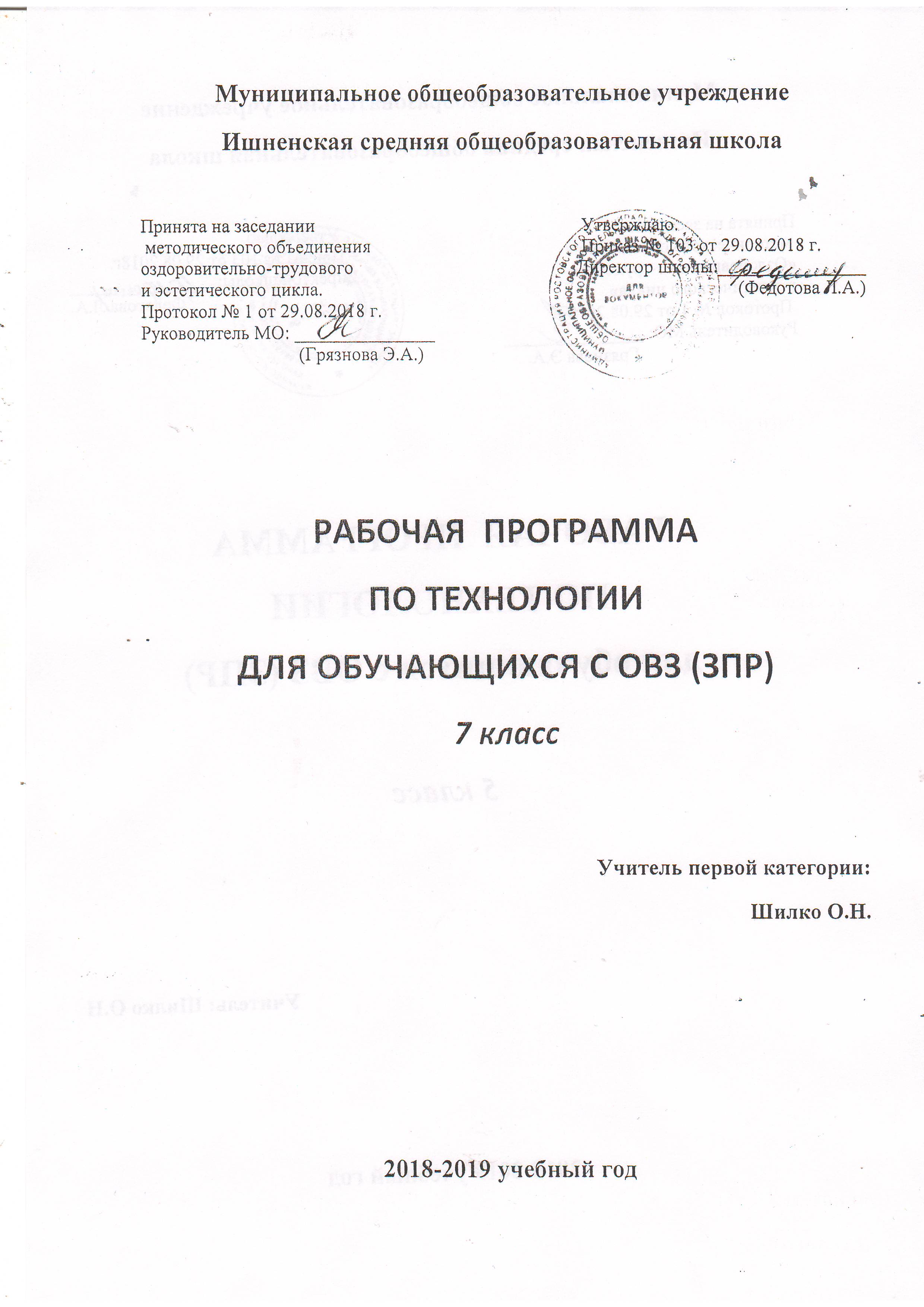  Рабочая  программа по технологии ориентирована как для обучающихся 7 класса общеобразовательной школы, так и для учащихся с ограниченными возможностями здоровья (ЗПР) и составлена на  основе:Интегрированной  программы по технологии: 7 класса- И. А. Сасова. - М.: Вента-Граф,2015;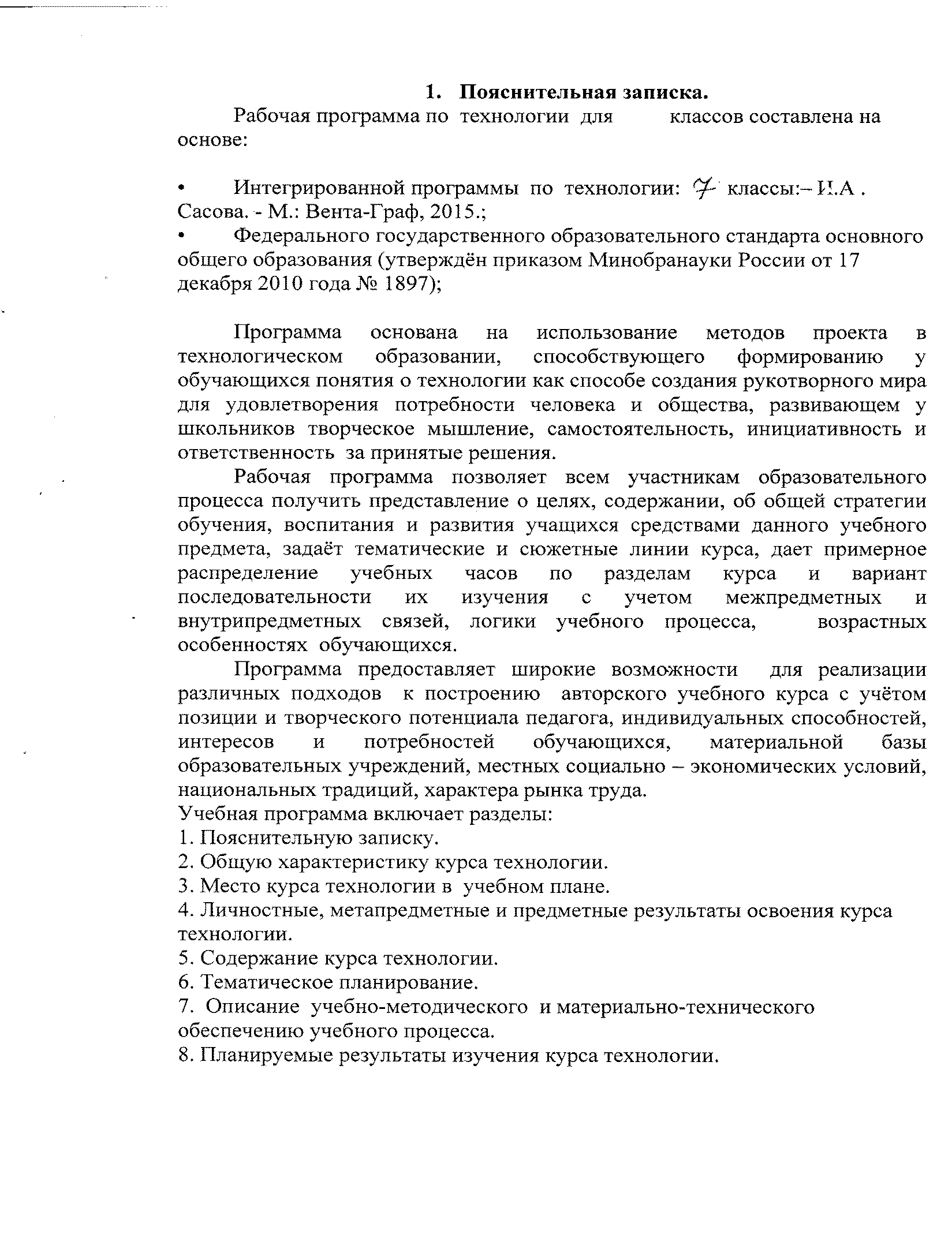 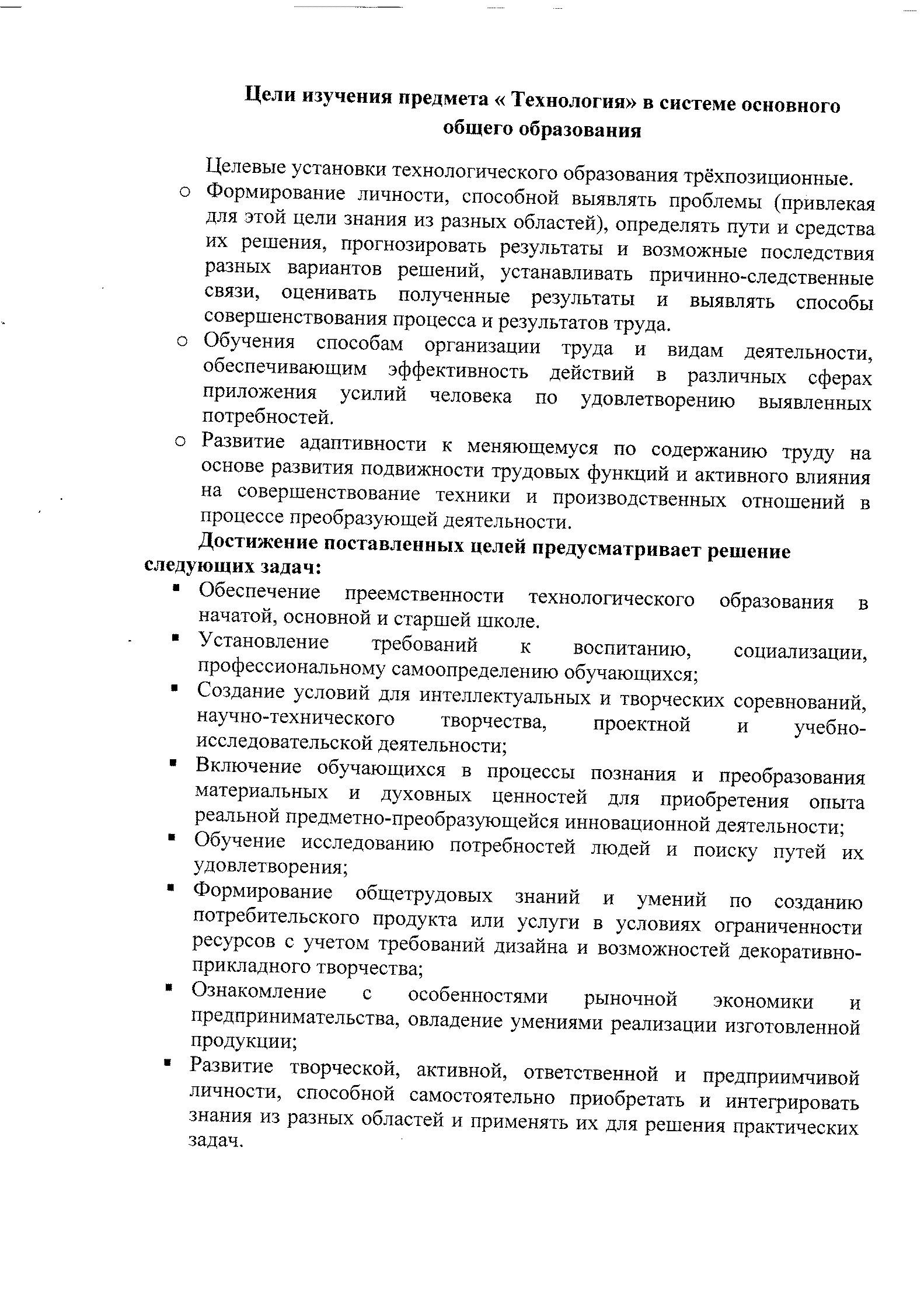 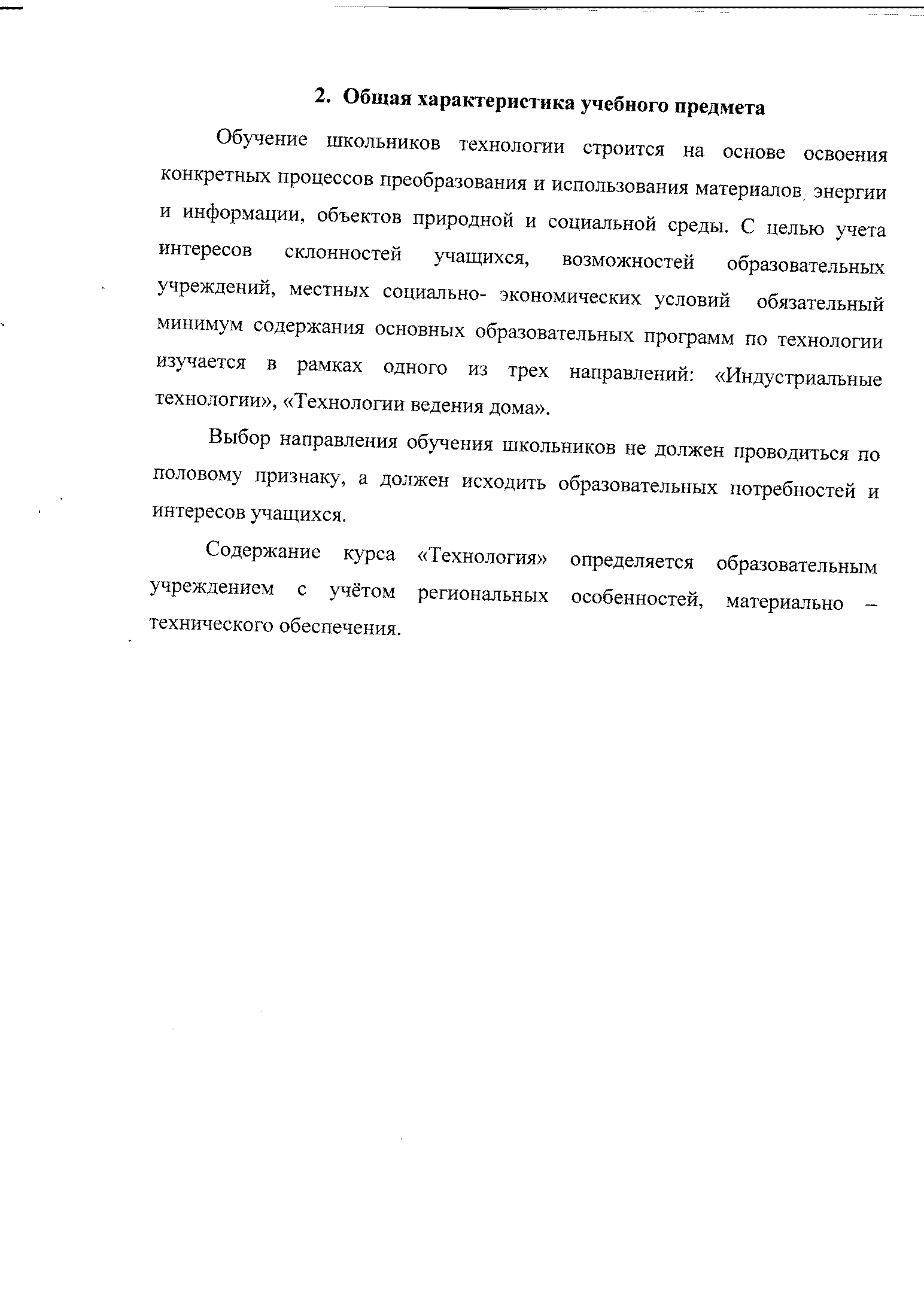 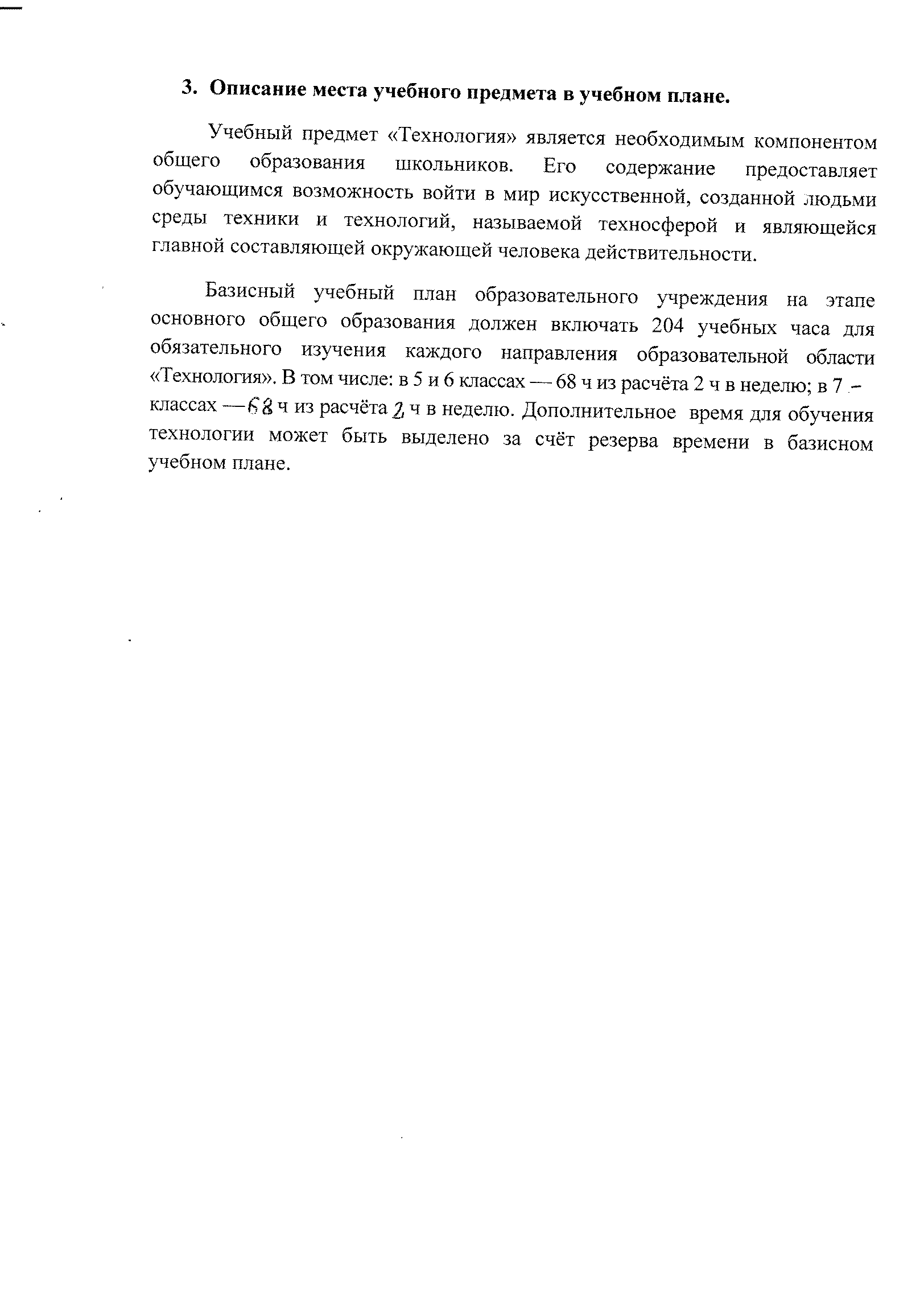 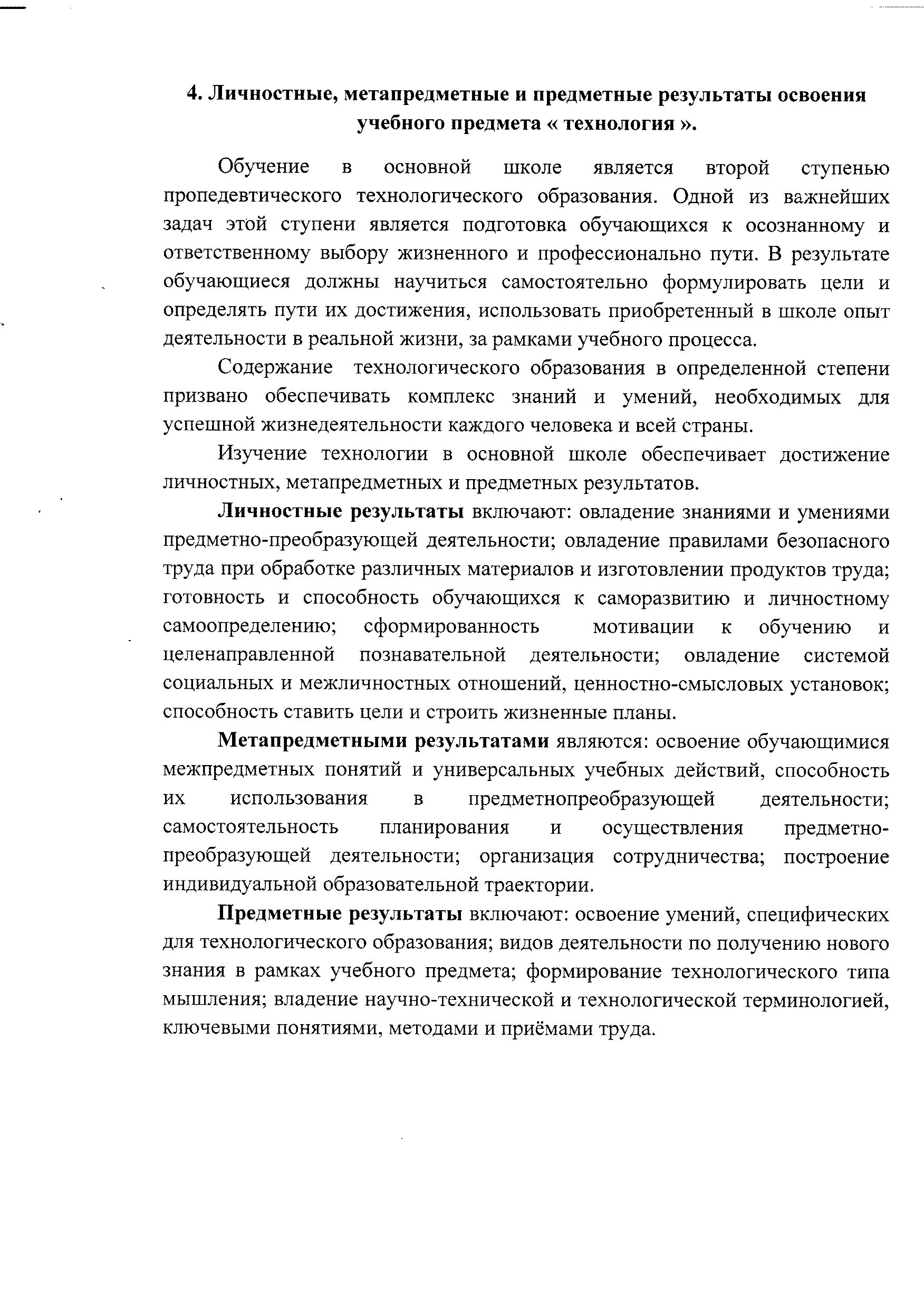 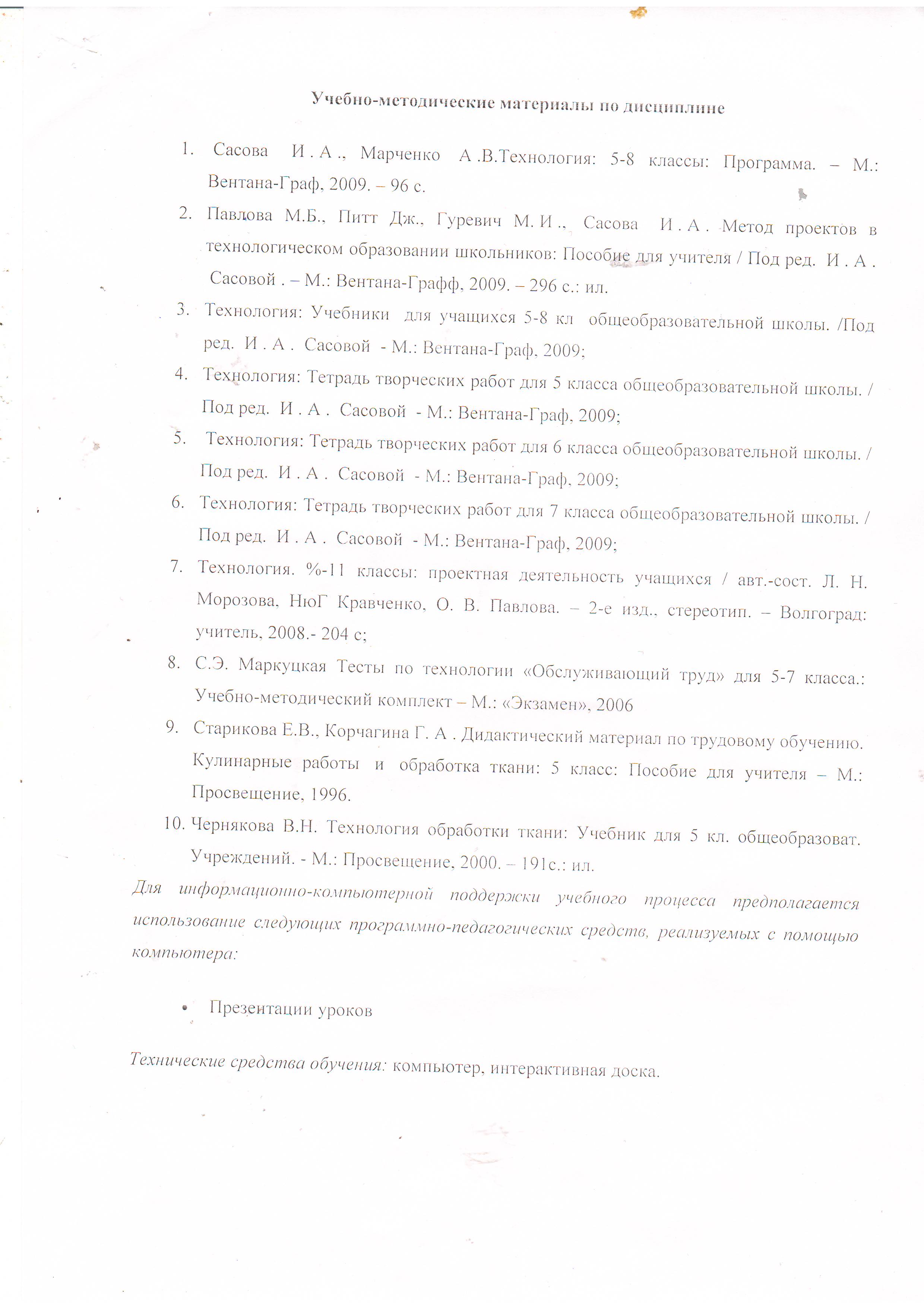 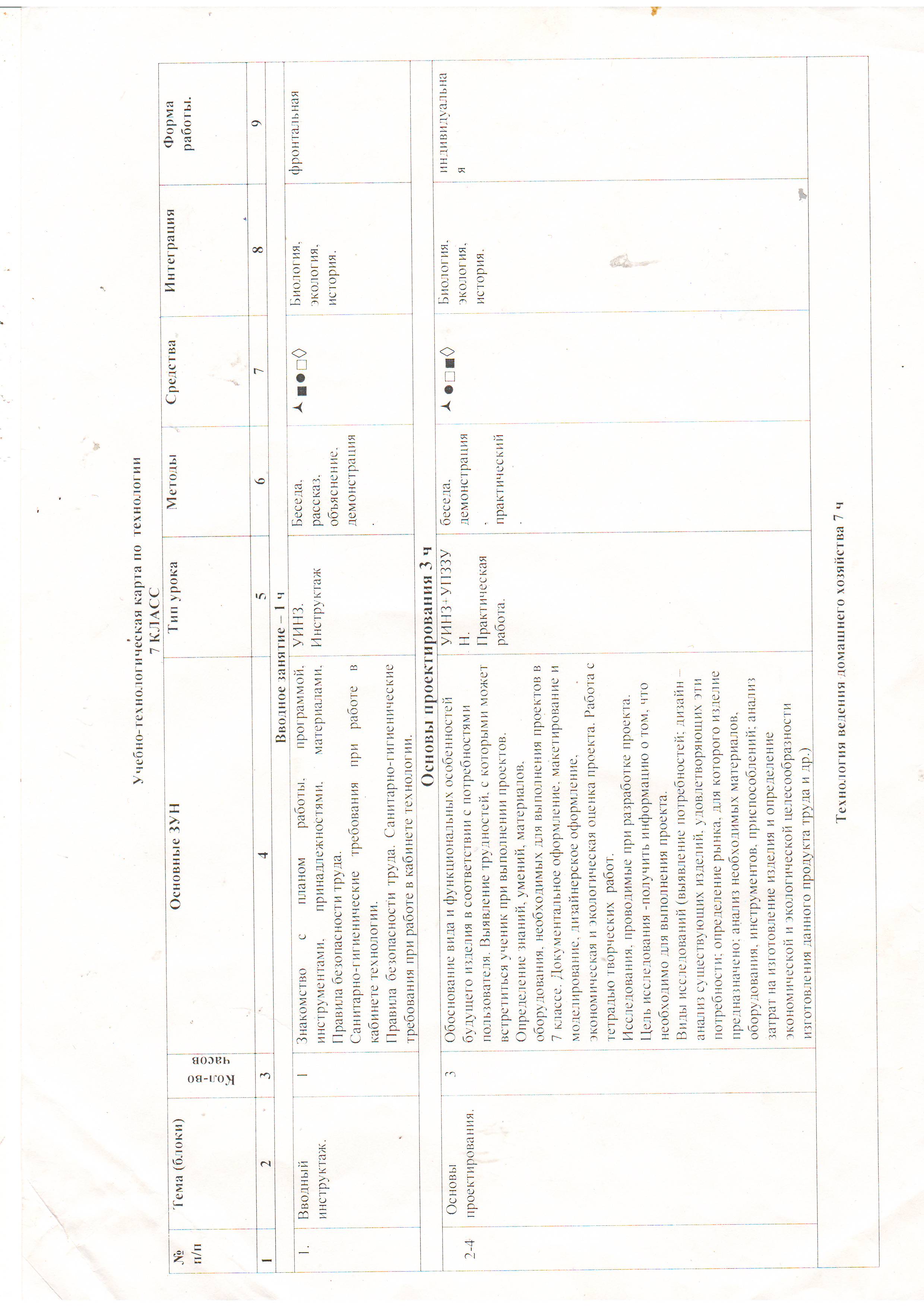 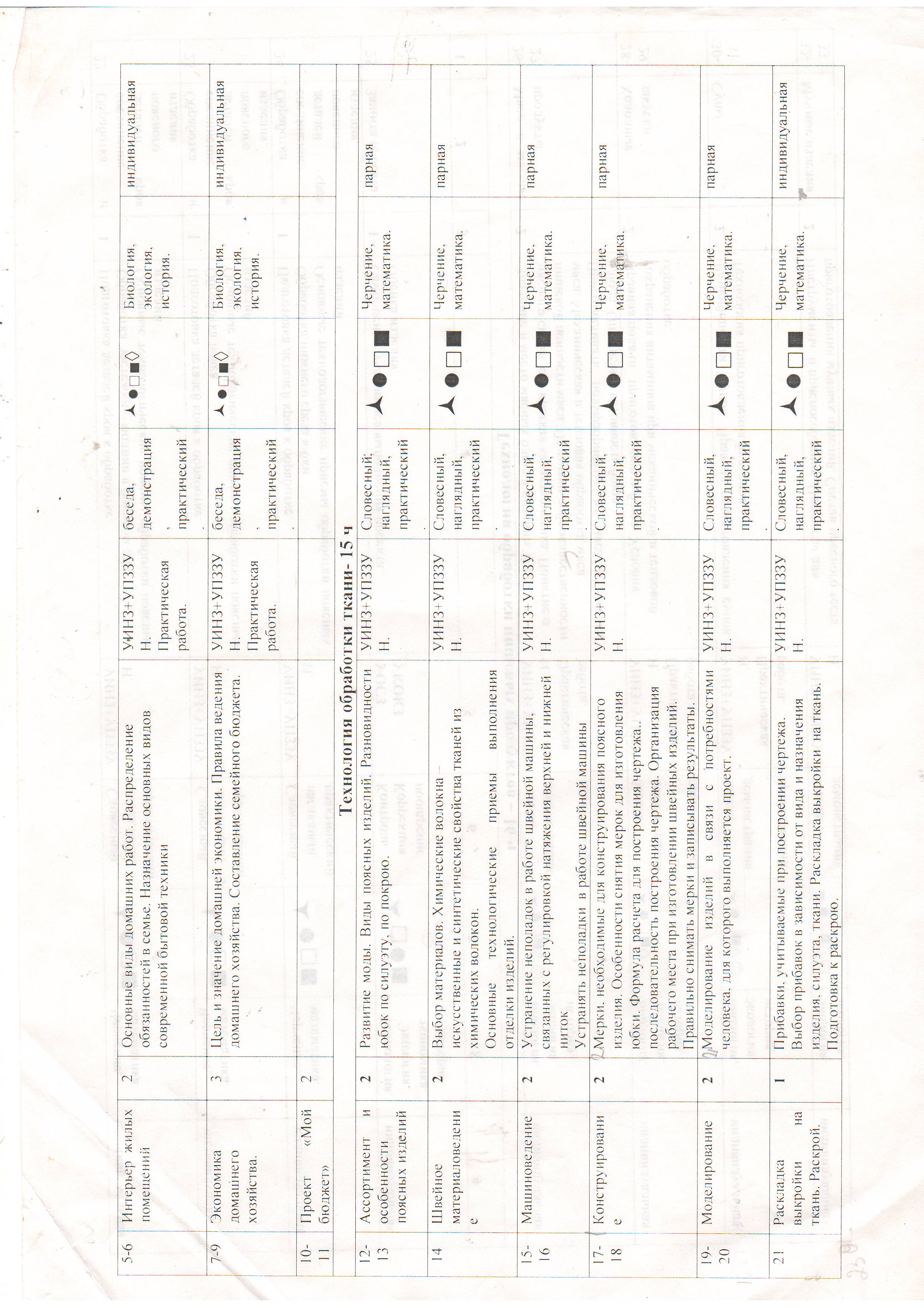 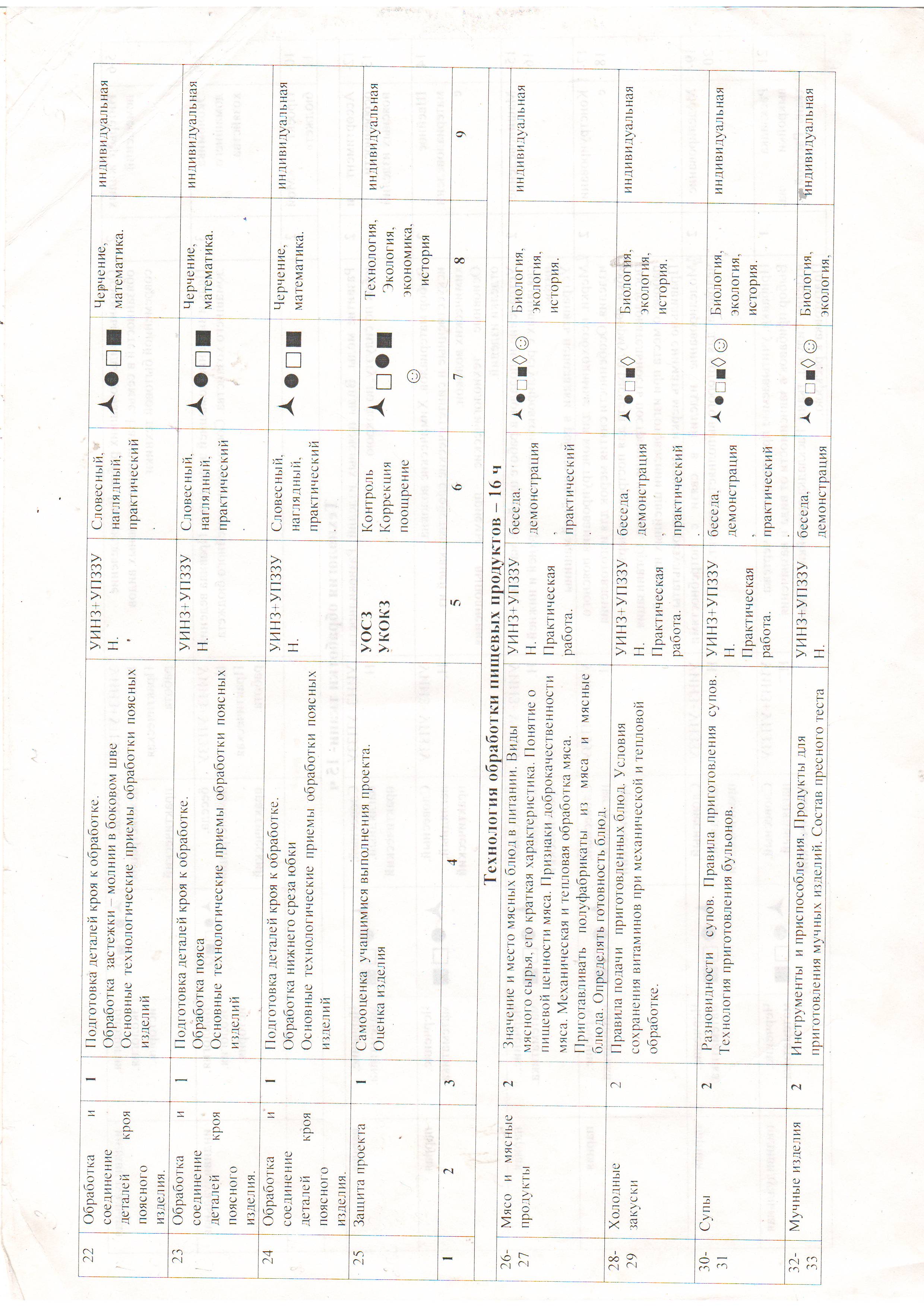 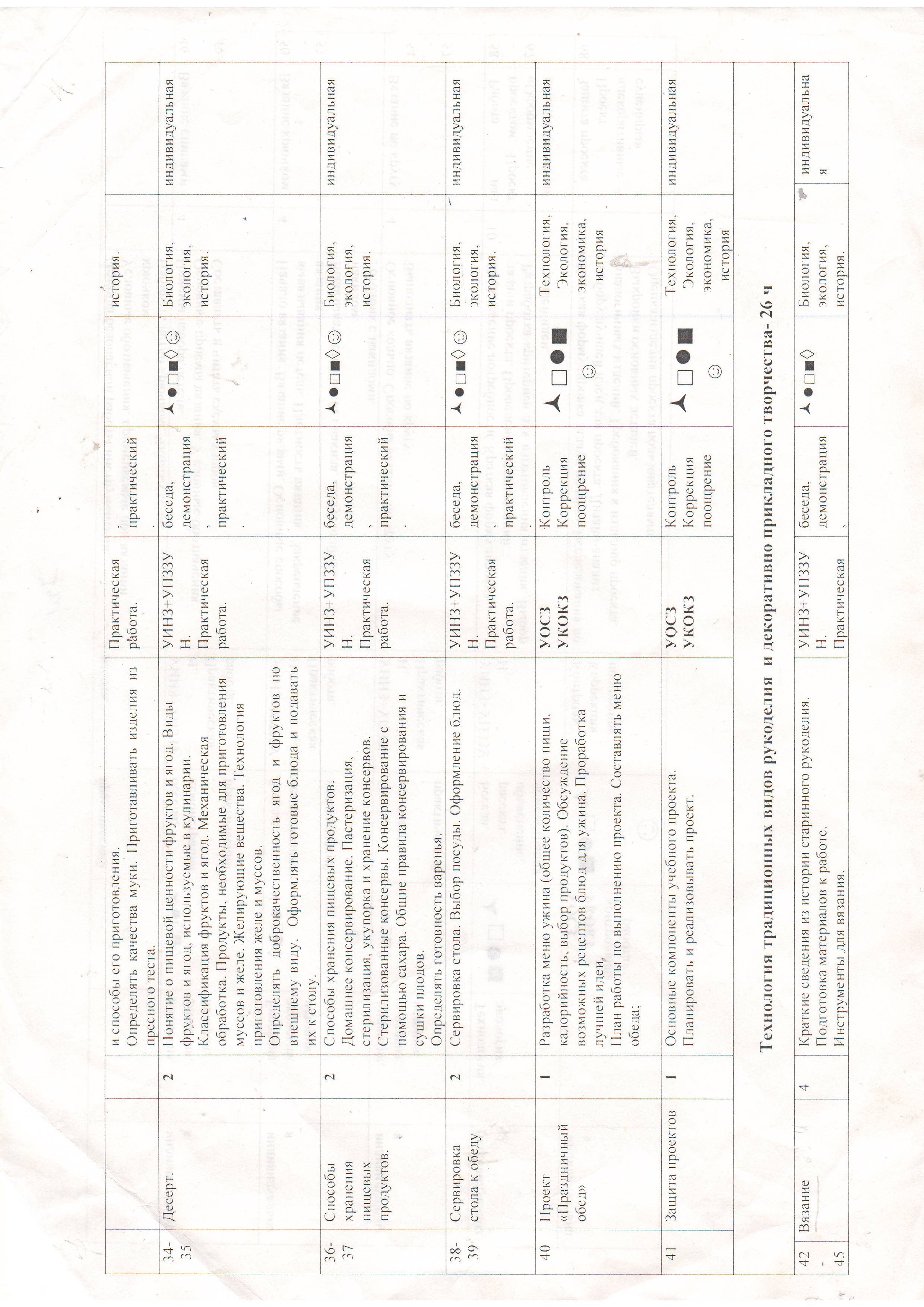 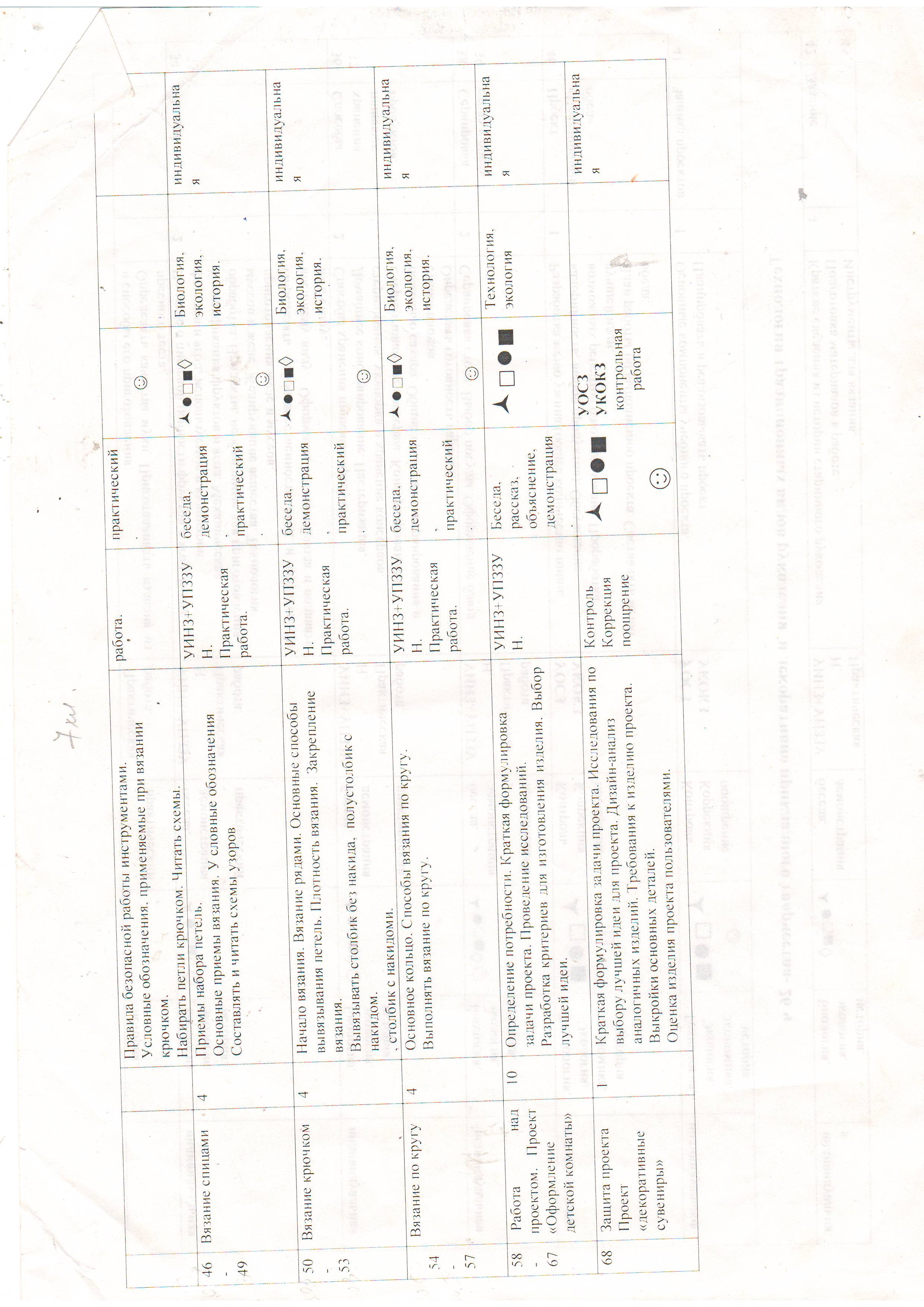 